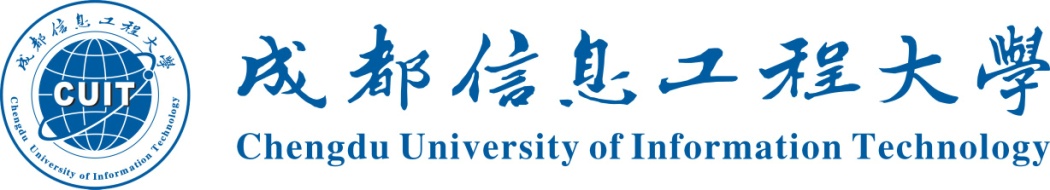 《***      课程》实验报告集（共  个实验项目）20  - 20  学年第   学期成都信息工程大学  通信工程学院制实验项目列表序号实验项目名称份数序号实验项目名称份数1份2份3份4份5份6份7份89101112131415161718合计实验名称指导老师学生姓名及学号实验日期实验地点学生专业学生班级学生班级成绩[报告提纲]实验目的及意义实验原理或实验内容（含环境）简介实验步骤及过程（或流程图）实验结果（截图或描述）数据分析及实验结论分析源代码（要求：尽量手写，禁止抄袭。）[报告提纲]实验目的及意义实验原理或实验内容（含环境）简介实验步骤及过程（或流程图）实验结果（截图或描述）数据分析及实验结论分析源代码（要求：尽量手写，禁止抄袭。）[报告提纲]实验目的及意义实验原理或实验内容（含环境）简介实验步骤及过程（或流程图）实验结果（截图或描述）数据分析及实验结论分析源代码（要求：尽量手写，禁止抄袭。）[报告提纲]实验目的及意义实验原理或实验内容（含环境）简介实验步骤及过程（或流程图）实验结果（截图或描述）数据分析及实验结论分析源代码（要求：尽量手写，禁止抄袭。）[报告提纲]实验目的及意义实验原理或实验内容（含环境）简介实验步骤及过程（或流程图）实验结果（截图或描述）数据分析及实验结论分析源代码（要求：尽量手写，禁止抄袭。）[报告提纲]实验目的及意义实验原理或实验内容（含环境）简介实验步骤及过程（或流程图）实验结果（截图或描述）数据分析及实验结论分析源代码（要求：尽量手写，禁止抄袭。）[报告提纲]实验目的及意义实验原理或实验内容（含环境）简介实验步骤及过程（或流程图）实验结果（截图或描述）数据分析及实验结论分析源代码（要求：尽量手写，禁止抄袭。）